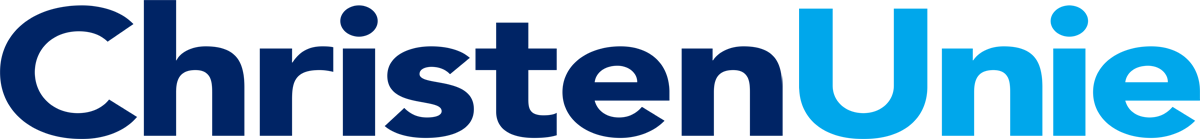 Motie Behoud maatschappelijke stagesDe gemeenteraad van Groningen in vergadering bijeen op woensdag 12 november 2014, besprekende de Gemeentebegroting 2015constaterende datde wettelijk verplichte maatschappelijke stages met ingang van schooljaar 2015-2016 worden afgeschaftscholen daarna de vrijheid hebben om de maatschappelijke stage als facultatief programmaonderdeel aan te bieden, maar daar geen bijdrage voor zullen ontvangende gemeente Groningen tot en met juni 2015, via het subsidiëren van de makelaarsfunctie, invulling geeft aan de wetde gemeente Groningen na juni 2015 hier geen budget voor beschikbaar heeftoverwegende datmaatschappelijke stages voor veel leerlingen een waardevolle ervaring zijn gebleken zij op deze manier kennis maken met sectoren van de samenleving waarin burgers zich inzetten voor elkaarin de praktijk blijkt dat  leerlingen enthousiast zijn over hun stage en regelmatig daarna actief blijven als vrijwilliger van mening datin het licht van de discussies over de participatiesamenleving het zinvol is dat scholen de maatschappelijke stage als facultatief programmaonderdeel aan kunnen biedenscholen hierbij financieel ondersteund dienen te wordenverzoekthet college binnen het deelprogramma sociale samenhang en participatie 10.000 euro te reserveren voor scholen die na juni 2015 de maatschappelijke stage willen aanbiedenEn gaat over tot de orde van de dag.Inge JongmanChristenUnie		